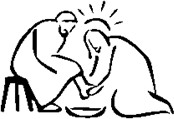 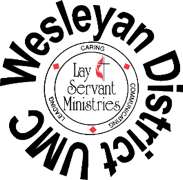 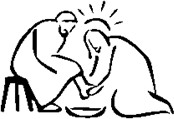 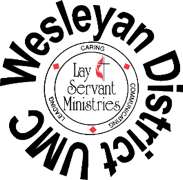 TWO LOCATIONSChapel Hill United Methodist 88 S. Kanawha St; BuckhannonCourses being offered:Memorial United Methodist 1317 Webster Road; SummersvilleIntro to Lay Ministries Basic Course (Both Locations)This course is for persons discerning a call to proclaim the presence and power of God through serving in their local churches.Intended participants: Anybody who is serving in any capacity in their local church or wants a better understanding of United Methodism or as a pre-requisite course for certification as a Lay Servant, Lay Speaker or Lay Minister.Advanced CLS/CLSp/CLM Courses:*NEW* Local Church Communications (Memorial location) – also approved for clergy credit!The Local Church Communications course provides an overview of local church communications including; church marketing, writing/storytelling, website development andonline worship.Based on real life experiences as local church communicators, serving in churches of all sizes, the WVUMC Communications team willoffer Local Church Communications training and an opportunity to strategize with participantsas we reflect on their unique context.Intended audience: This course is open to anyone interested, especially the Certified Lay Servant or Certified Lay Minister who is working on recertification. This course is also approved for clergy CEU/Contact hours!Leading Worship (Memorial location)This course focuses on the ministry of the lay servant who either regularly or occasionally leads a group or congregation in worship. The techniques shared will benefit you in many aspects of worship planning and execution.Intended audience: This course is open to anybody interested, especially the Certified Lay Servant or Certified Lay Minister who is working on recertification.Advanced Preaching: Called to Preach (Chapel Hill location)Called to Preach is designed for those who have not completed formal preaching training, for pastors seeking a basic refresher course, and for others who are called upon to preach in a pastor’s absence. Called to Preach is the required preaching course in the lay speaker track of study.Intended audience: This course meetsthe requirementfor certification as a Lay Speaker, and is open to any Certified Lay Servant or Certified Lay Minister who is working on recertification.Spiritual Gifts - *Updated Course for 2022* (Chapel Hill location)This course offers a scriptural understanding of spiritual gifts as always given “for the common good.” By helping participants identify and link their gifts, abilities, and sense of calling, laity will learn the powerful connection between spiritual gifts and vocational discernment in the context of the mission of their local church. They will also learn how to make spiritual gifts discernment a part of their congregation’s culture and commitment to equip mission -focused leaders who make disciples of Jesus Christ for the transformation of the world.Intended audience: This course is required for certification as a Lay Speaker and is also open to anybody who is interested, especially the Certified Lay Servant or Certified Lay Minister who is working on recertification.NAME	ADDRESS	CITY	STATE	ZIP	PHONE	 E-MAIL	LOCAL CHURCH	PASTOR	Are you taking this class for Lay Speaker Certification? 	CHOICE OF COURSE (Choose One):	Intro to Lay Ministries (Chapel Hill)	Intro to Lay Ministries (Memorial)	Local Church Communications (Memorial)	Advanced Preaching (Chapel Hill)	Spiritual Gifts (Chapel Hill)	Leading Worship (Memorial)